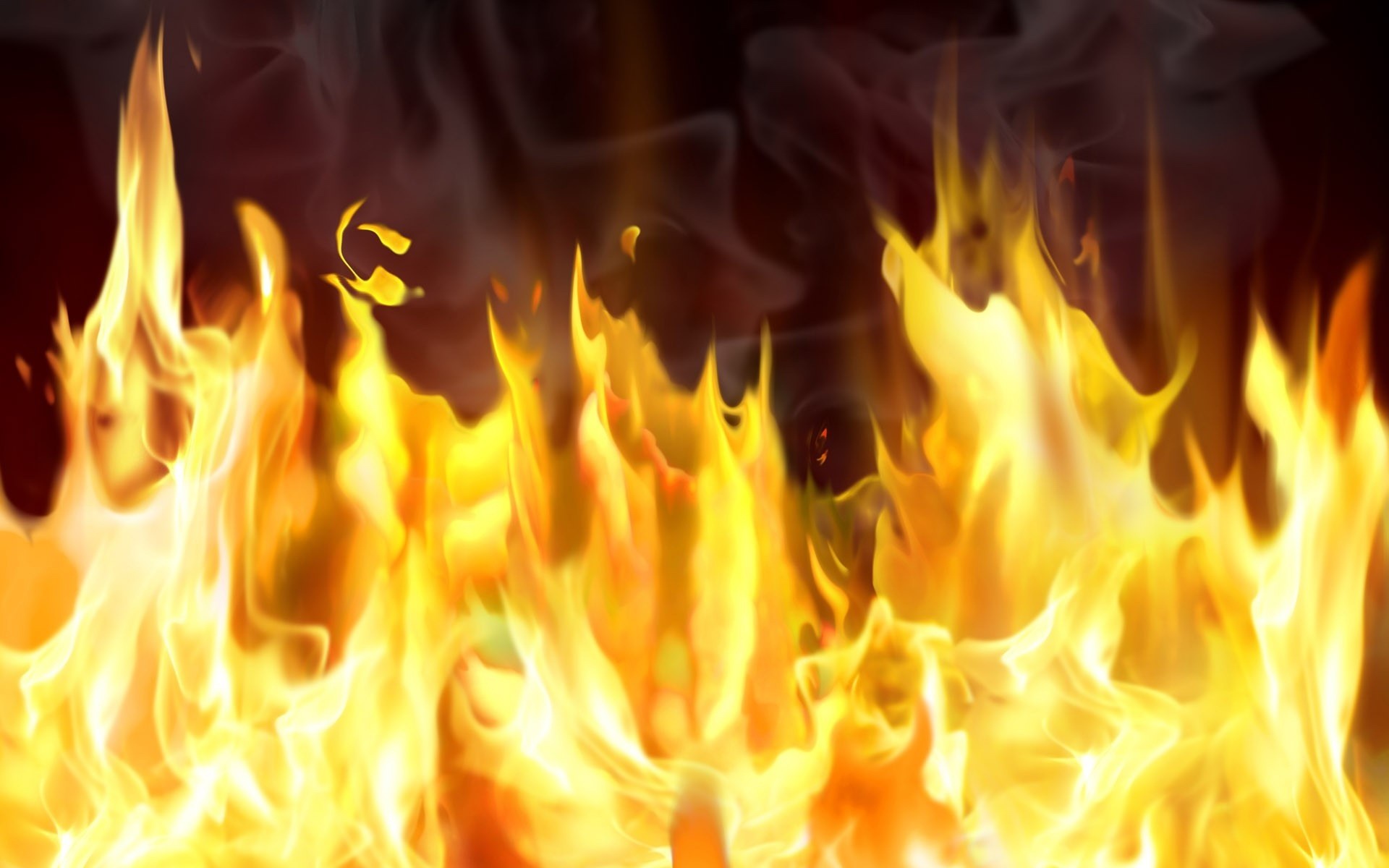 Цель: приобщение детей к основам пожарной безопасности.(Слайд 1)Под марш в зал входят дети.Вед. Здравствуйте, ребята! Сегодня мы посвятили нашу встречу одной из очень нужной, но опасной профессии – профессии пожарного. (Слайд 2)В зал влетает Баба Яга на метле.Б. Я.  Удачненько я приземлилась! Веселье какое-то. Узнали меня? Да, это я, Баба Яга! Что за праздник?Вед. Мы собрались с ребятами, чтобы посоревноваться силе, ловкости и быстроте.Б. Я. Ух ты! Веселитесь, значит? А вот мне очень грустно.Вед. Баба Яга, а что случилось?Б. Я. Эх-х! Избушку мою помните, на курьих ножках? (Слайд 3) Так вот, сбежала от меня она. И стала я бездомная.Вед. Баба яга, а может ты обидела избушку?Б. Я. Я обидела! Да я самая безобидная бабуля во всем волшебном лесу! Ну, конечно, всякое бывает – ну пошумлю, покричу… нервы ведь! А обычно я веселая, играть люблю.Появляется домовенок Кузя.Б. Я. Кузя, домовеночек мой! Где моя избушка? Помоги мне ее вернуть.Кузя. А я тебя предупреждал, бабуля: сбежит от тебя избушка, не выдержит такой жизни.Вед. Кузя, а почему избушка убежала?Кузя. Да потому, что с Бабой Ягой жить опасно. Как избушка бедная еще не сгорела или не взорвалась! Баба Яга не знает и не соблюдает правил пожарной безопасности.Б. Я. Каких таких правил я не знаю?Вед. Подождите, не ругайтесь. Мы сегодня собрались с ребятами для того, чтобы вспомнить правила поведения при пожаре. Оставайтесь с нами, и вы много полезного узнаете.А мы с вами, ребята, начинаем наши соревнования!Если в комнате у васСлезы капают из глаз,Так как дым клубами вьется (Слайд 4)И огонь жует палас.Нужно мужество найти,К телефону подойти,Постараться вспомнить цифрыОт ноля до девяти.Смело трубку в руки взять «01» суметь набрать .(Слайд 5)Б. Я. Ой, не запомнила, какие цифры? Напомните мне.1 эстафета «Вызов пожарных»- участники бегут до телефона, набирают номер, говорят имя и фамилию, домашний адрес, возвращаются обратно.Б. Я. А если начнется пожар, все мое имущество сгорит дотла? Ой-ой-ой!Вед. Во время пожара спасатели вытаскивают из огня людей, зверей и вещи. Сейчас мы тебе покажем.2 эстафета «Спасатели»- участники пролезают в туннель, в «горящем» обруче берут «пострадавшего» и возвращаются обратно.Вед. Бабуля, а как ты печь топишь?Б. Я. Как, как… Очень просто! Дров накидаю в печь, спичкой разожгу. А сама на печку залезу, да и сплю-храплю в тепле.Кузя. Ты на печи храпишь, а я угольки тушу, которые из печи падают. Вот послушай ребят про угольки.У бабушки Рома решил поиграть (Слайд 6)И дверцу у печки полез открывать.Из печки упал озорной уголекИ пол деревянный мгновенно прожег.И вот огоньки заскакали кругом,И вспыхнул, как щепочка бабушкин дом:Пылают обои, полы, потолки,Резвятся во всю огоньки-угольки.Горящие стены печально гудят,А бабушка с Ромой в сугробе сидят.Сидит наш Роман и не может понять:Зачем же он дверцу полез открывать?3 эстафета «Собери угольки» - участник команды надевает рукавицу, берет в руки совок для мусора, прыгает из обруча в обруч, бежит до «горящего» обруча, берет «уголек» (смятая красная бумага, кладет в совок, возвращается обратно.Б. Я. Теперь я буду внимательно следить за печью. А если вдруг вспыхнет уголек, что делать?Кузя. А я знаю: огонь можно засыпать песком (Слайд 7), залить водой (Слайд 8) или пеной из огнетушителя (Слайд 9).Вед. Наши участники тоже знают, как бороться с огнем, пока не приехали пожарные.4 эстафета «Тушим пожар» - участники с «огнетушителем» бегут до «источника огня», тушат «пожар», возвращаются обратно, передают «огнетушитель» следующему игроку.Б. Я. Я все поняла!Кузя. Скажи-ка, Яга, какие ты знаешь электроприборы?(Слайд 10)Б. Я. Телевизор, магнитофон, компьютер, холодильник…Кузя. Это все не нагревательные приборы. Ими можно пользоваться даже детям, но осторожно. А есть электроприборы -нагревательные: (Слайд 11) электроплита, электрочайник, утюг… Их детям включать запрещено!Вед. Давайте-ка проверим, знают ли наши команды про нагревательные и не нагревательные приборы.5 эстафета «Электроприборы»- в обруче разложены картинки с изображением электроприборов. Участники одной команды выбирают не нагревательные приборы, другие – нагревательные.Б. Я. Я все поняла! Все это очень интересно.Вед. А сейчас послушай еще одно правило.В квартире оставлять нельзя (Слайд 12)Газ включенным гореть.В противном случае, друзья,Придется горько пожалеть!Нельзя над газовой плитой (Слайд 13)Сушить промокшую одежду.Вы сами знаете, какойБольшой пожар грозит невежде.Б. Я. Ой, ребята, я этого не знала. Теперь запомню, спасибо! Ну давай, Кузя, возврати мне избушку.Кузя. Нет, Баба Яга, пока рано. Отгадай лучше загадку:Нас в коробке 100 подружек,Нам не место средь игрушек.У нас в головках скрыт огонь,Детям скажем: нас не тронь!Б. Я. Ну не знаю.Вед. Ребята, помогите Бабе Яге.Дети. Это спички. (Слайд 14)Б. Я. Ой, спичками я люблю играть: зажжешь ее и бросишь на сухую траву, красота!Кузя. Ну, ты, Баба Яга, даешь, разве так можно! (Слайд 15) В лесу вообще нельзя разводить костер, жечь траву. В траве живут разные насекомые – это их дом.Вед. Спички должны лежать в своем домике – коробке. Детям их брать нельзя.6 эстафета «Собери спички» - первый участник на большом мяче прыгает до куба, где лежат спички, берет одну спичку, возвращается обратно, кладет в коробок и т. д.Вед. Молодцы, ребята! Баба Яга, а ты все правила запомнила?Б. Я. Да, да, я сейчас перечислю их. Только вы мне помогите.Если заметишь огонь, вызывай пожарных по телефону.Огонь тушат песком, водой. Пеной из огнетушителя.Детям запрещается включать нагревательные приборы без взрослых. Уходя из дома, надо выключать электроприборы.Если топится печь, нельзя открывать дверцу печи.Будь осторожен с газом.Не играй со спичками.Не оставляй не потушенный костер в лесу.(Слайд 16)